Муниципальное казенное учреждение«Управление образования Кежемского района»Мониторингсистемы образования Кежемского района2019-2020 учебный годг. Кодинск, 2020 г.ОглавлениеИзменение сети образовательных организаций…………………….3Развитие муниципальной системы оценки качества образования………………………………………………………………3Дошкольное образование……………………………………………….4Начальное, основное и среднее общее образование……………..…6Дополнительное образование…………………………………………21Здоровьесбережение и охват горячим питанием…………………...25Развитие кадрового потенциала……………………………………...25Обеспечение безопасности ОУ………………………………………..29Изменение сети образовательных организаций. В Кежемском районе в 2019-2020 учебном году функционировало 18 образовательных учреждений: 9 школ, 7 дошкольных учреждений, дошкольные группы при Тагарской СОШ и Недокурской СОШ, а также 2 учреждения дополнительного образования. Все учреждения имеют лицензию, заключение о соответствии условий обучения и воспитания санитарно-эпидемиологическим нормам, паспорта антитеррористической защищенности, паспорта дорожной безопасности, во всех школах и детских садах обеспечено медицинское обслуживание. В пяти школах и 7 детских садах оборудованы медицинские кабинеты, 4 сельские школы обслуживают ФАПы.В восьми школах обучение организовано в одну смену, в Ирбинской СОШ – в 2 смены, пять школ работают по пятидневной рабочей неделе, учебные планы 4-ых, 9-ых, 10-ых и 11-ых классов четырех школ требуют шестидневного учебного графика.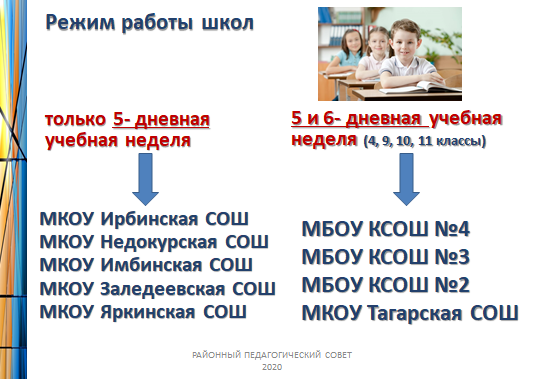 Развитие муниципальной системы оценки качества образования.Оценка качества образования проводится по направлениям:- оценка условий;- оценка результатов;- оценка процесса. 	В образовательных учреждениях  действует внутренняя системы оценки качества образования (ВСОКО). Разработана модель ВСОКО. Аналитические материалы размещаются на сайтах ОО.	Оценка качества условий, инфраструктуры и процесса заложена в новом формате – независимой оценке качества образования, регламентированной статьей 95 Закона об образовании. Каждый участник образовательного процесса может ознакомиться с полученными результатами, провести сравнение с иными учреждениями, а учреждения в целом должны реализовать план мероприятий, способствующих повышению рейтинга своей организации.3. Дошкольное образование.На территории района функционирует сеть дошкольных учреждений, которые в прошлом учебном году посещали 1174 ребенка. 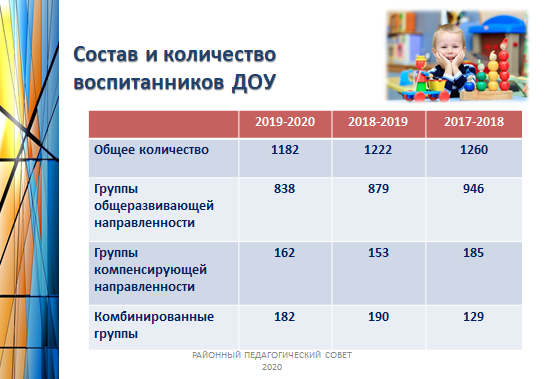 По данным таблицы видно, что по сравнению с прошлыми годами количество детей уменьшилось.На начало 2020– 2021 учебного года места в детском саду получили 197 детей. На очереди состоит 94 семьи на получение мест для детей в возрасте до 3 лет. Дети в возрасте от 3 до 7 лет обеспечены местами в детских садах на 100%. Отмечу, что посещают ДОУ 83 % от общей численности детей в возрасте от 2 до 7 лет.Важной составляющей доступности дошкольного образования для всех категорий граждан является и размер родительской платы за содержание детей в детских садах, который равен 2050 рублям и на протяжении нескольких лет не изменяется. Ежегодно в рамках муниципальной программы «Развитие образования» детским садам выделяются денежные средства на приобретение продуктов питания. В 2019/2020 году финансирование за счет средств местного бюджета составило –14 819 031 рубль.Во всех детских садах обеспечено медицинское обслуживание, оборудованы помещения, трудоустроены медицинские сотрудники.В прошедшем учебном году была продолжена работа по лицензированию медицинского кабинета ДОУ «Ромашка» и успешно завершилась.Отличительной чертой в работе по повышению уровня профессиональной компетентности, роста педагогического мастерства и развития творческого потенциала педагогов дошкольных учреждений Кежемского района является то, что педагогические сотрудники включены в деятельность разнообразных педагогических сообществ. Это и творческие группы, и рабочие группы, и лаборатории, и клубы, и союзы, и проблемные группы и творческие мастерские.В 2019-2020 учебном году добавилось еще две формы профессиональных объединений - микрогруппа и артстудия. Каждая группа ведет работу по какому-либо определенному направлению и выполняет разработческую, курирующую или творческую функцию.О качестве предоставления дошкольного образования на территории района говорят достижения детей. Около 50% дошкольников за 2019-2020 учебный год приняли участие в конкурсах на городском, муниципальном, региональном и всероссийском уровнях, что в два раза больше, чем в предыдущем году. В период ограничительных мер было организовано участие детей и педагогов в дистанционных конкурсах.	Вовлечение родителей (законных представителей) дошкольников в воспитательно – образовательный процесс – постоянно развивающееся направление работы.В последние годы традиционными стали следующие формы работы и мероприятия: КВНы, встречи в клубах, круглые столы,ярмарки,игры-квесты,походы, экскурсии, тематические прогулки;праздники, развлечения, участие родителей в конкурсах, выставках фестивалях и конференциях.В связи с приостановкой деятельности дошкольных учреждений в марте 2020 г., а затем переводом в режим работы дежурных групп получил развитие дистанционный формат работы с родителями – через мессенджеры Вайбер, скайп, WhatsApp в созданных родительских группах. Создана группа дети, родители, педагоги «ВКонтакте», где размещаются творческие работы, коллажи, совместно читаются стихи, исполняются песни, выпускается радиопередача. За этот период освоены различные формы работы с детьми и родителями: «Экран успеха», «Экран выбора», видео обращения, видео отчёты, фотоотчёты, видео уроки, виртуальное посещение музеев. Родители включены в новый формат взаимодействия на платформе студии Mersibo – участвуют в интерактивных играх по развитию речи.Руководством дошкольных учреждений прилагаются все усилия и используются все имеющиеся в районе возможности для создания таких условий.Основными показателями, определяющими качество деятельности современного дошкольного образовательного учреждения, выступают следующие:удовлетворение потребности семьи в услугах дошкольного учреждения,сохранение и необходимая коррекция его здоровья,уровень подготовленности выпускников ДОУ к обучению в школе.Достижение высокого уровня каждого из показателей возможно при обеспечении регулярности посещения дошкольного учреждения, развивающих и оздоровительных занятий. Посещаемость на сегодняшний день остается одной из сложно решаемых задач, почти во всех детских садах высокий уровень пропусков без предъявления соответствующих документов.Руководству дошкольных учреждений необходимо предпринять меры по повышению показателя посещаемости. 4.	Начальное, основное и среднее общее образование.Деятельность по развитию образования Кежемского района осуществляется в соответствии с федеральными и региональными нормативными актами, основным из которых с 2019 года является национальный проект «Образование» и шесть его проектов, а также государственная программа «Развитие системы образования Красноярского края» и муниципальная программа «Развитие образования Кежемского района», в которых учитываются все инновационные изменения в системе образования и выстраиваются актуальные направления деятельности.В течение прошедшего учебного года в районе по федеральным государственным образовательным стандартам обучалось 100 % детей начальной школы и 100% обучающихся основной школы. С 2020-2021 уч. года будет внедрен ФГОС среднего общего образования.Ежегодно итогом деятельности школ являются государственные экзамены. Как и в предыдущие годы, они были проведены организованно, без замечаний и срывов.Вручение аттестатов выпускникам средней школы состоялось 15.06.2020 с применением всех ограничительных мер по предотвращению распространения короновирусной инфекции. Аттестат о среднем общем образовании получили все выпускники школ Кежемского района, всего 116человек.За особые успехи в учении вручены медали:  Попова Валерия, Каимова Амира, Карпенко Дарья, Демьяненко Александр, Верхотуров Илья, Васильева Маргарита, Аксёнова Алина – 7 выпускников Кодинской СОШ №3; Зарубин Владислав – выпускник Кодинской СОШ №2; Баус Татьяна – выпускница Кодинской СОШ №4.Количество выпускников 11 класса 2020 года - 116, сдавали ЕГЭ 96 учеников, которые планировали поступать в вузы. В рамках подготовки к ЕГЭ-2020 были организованы мероприятия по подготовке кадров, обучение прошли 100% специалистов, проведены установка и апробирование работы техники, с этой же целью был проведен ставший уже традиционным, ЕГЭ для родителей. Проведение пробных ЕГЭ по математике базового и профильного уровней из-за сложившейся ситуацией с covid-19 было отклонено.На федеральном уровне состоялась апробация экзамена по английскому языку с применением технологии доставки экзаменационных материалов на электронных носителях. Сотрудники, привлекаемые к проведению процедуры ЕГЭ (руководители ППЭ, технические специалисты, организаторы экзаменов),  прошли подготовку на краевом и федеральном порталах подготовки специалистов.Процедура проведения ЕГЭ-2020 была подготовлена и проведена с учетом рекомендаций Роспотребнадзора. Контроль соблюдения порядка проведения ЕГЭ осуществляли аккредитованные общественные наблюдатели. Достижения выпускников и их учителей.Самый высокий в районе балл по русскому языку – 94 получили:Попова Валерия, (выпускница МБОУ КСОШ №3, учитель Попова Елена Вадимовна);Угайнова Екатерина, (выпускница МБОУ КСОШ №4, учитель Прощенко Елена Анатольевна);Аликина Елизавета, (выпускница МБОУ КСОШ №4, учитель Бугрова Елена Борисовна).Максимальные результаты выпускников других учителей: МБОУ КСОШ №2 – 80 баллов, учитель Милованова Елена ЮрьевнаМБОУ КСОШ №3, 11А класс – 91 балл, учитель Сизых Ксения ВалерьевнаМКОУ Имбинская СОШ – 64 балла, учитель Михалева Ольга АлександровнаМКОУ Тагарская СОШ – 80 баллов, учитель Атрохова Татьяна Александровна.По району средний балл по русскому языку – 63 (что на 1 балл ниже в сравнении с прошлым годом).Увеличился средний балл у Кодинских школ №3 и 4, а также у Тагарской СОШ, но в то же время один ученик из Тагарской СОШ не преодолел порог обязательного минимума, требуемый для зачисления в ВУЗы.Математику базового уровня в этом году выпускники не сдавали, Математику на профильном уровне сдавали 51 ученик (53 % выпускников, на 5 выпускников больше в сравнении с прошлым годом). Все участники преодолели минимальный порог. Лучший балл по математике профильного уровня у Демьяненко Александра - 84 балла, (выпускник МБОУ КСОШ №3, учитель Хорошавина Елена Михайловна). Максимальные результаты выпускников других учителей:МБОУ КСОШ №2 – 78 баллов, учитель Хмелевская Ирина АлександровнаМБОУ КСОШ №4, 11А класс – 80 баллов, учитель Моисеева Нина ИвановнаМБОУ КСОШ №4, 11Б класс – 76 балла, учитель Барыкина Ирина ИвановнаМКОУ Имбинская СОШ – 62 балла, учитель Нечипоренко Вера ЕвгеньевнаМКОУ Тагарская СОШ – 56 баллов, учитель Баженова Надежда Леонидовна.По району средний балл по математике профильного уровня ниже прошлогоднего на 15 баллов. Сохранили средний балл Кодинская СОШ №4 и Тагарская СОШ.Выпускниками района на ЕГЭ были заявлены все предметы (за исключением иностранных языков, не изучаемых в школах района, и географии, т.к. сдача ЕГЭ по географии учениками 10-х классов в этом году не предусмотрена).Число учащихся 11 классов, сдававших 3 и более предмета, составило 89 чел. (93%). Наиболее выбираемыми предметами остаются обществознание – 51%, физика – 29% и биология - 23%. Остальныепредметы по выбору распределены следующим образом: информатика – 16%, история – 14%, химия – 14%, английский язык – 6%, литература - 4%.Лучший результат по обществознанию – 83 балла получили выпускницы Кодинской СОШ №3 Новикова Василина и Попова Валерия (учитель Михайлова Ирина Дмитриевна).Лучшие результаты выпускников других учителей:МБОУ КСОШ №2 – 70 баллов, учитель Овчарова Наталья ИвановнаМБОУ КСОШ №3, 11А класс – 53 балла, учитель Михайлова Ирина Дмитриевна МБОУ КСОШ №4, 11А класс – 76 баллов, учитель Кокоулина Наталья Валерьевна МБОУ КСОШ №4, 11Б класс – 59 баллов, учитель Кокоулина Наталья Валерьевна МКОУ Тагарская СОШ – 74 балла, учитель Курдасова Екатерина Олеговна Средний балл по обществознанию уменьшился на 2 по сравнению с прошлым учебным годом и составил 48 баллов. Увеличили средний балл все школы района, кроме Имбинской СОШ.Во всех школах района, кроме Заледеевской и Кодинской школы №2 есть выпускники, не преодолевшие минимальный порог, всего в районе 9 человек. Физику сдавали 28 выпускников из пяти школ района, и только 1 не преодолел минимальный порог (КСОШ № 4). Лучший результат по количеству баллов в Кодинской СОШ №3 у Верхотурова Ильи - 89 (учитель Куржос Валентина Васильевна).Лучшие результаты выпускников других учителей: МБОУ КСОШ №2 – 53 балла, учитель Безь Елена НиколаевнаМБОУ КСОШ №4, 11А класс – 64 балла, учитель Логинова Ирина Васильевна МБОУ КСОШ №4, 11Б класс – 52 балла, учитель Голубева Ирина НиколаевнаМКОУ Имбинская СОШ – 54 балла, учитель Логинова Ирина ВасильевнаМКОУ Тагарская СОШ – 56 баллов, учитель Безруких Ольга Иннокентьевна.На уровне района средний балл по физике уменьшился на 4 и составил 52 балла.Средний балл увеличился во всех школах, кроме Кодинской школы №3. В Кодинской школе №4 1 ученик не набрал минимальное количество баллов.Лучший балл по биологии у Шумель Александра и Баус Татьяны, Кодинская школа №4, учитель Бочарова Наталья Ивановна, и у Зарубина Владислава, Кодинская школа №2, учитель Ключан Елена Олеговна. Лучшие результаты выпускников других учителей:МБОУ КСОШ №3 – 66 баллов, учитель Коршунова Татьяна ИльиничнаМКОУ Тагарская СОШ – 60 баллов, учитель Горельченкова Татьяна ИвановнаЧисло выпускников, выбравших биологию, осталось прежним в сравнении с прошлым учебным годом - 22, но, как и в прошлом учебном году, есть выпускники (2 человека), которые не набрали минимального количества баллов из Кодинской школы №4 и 3По району средний балл увеличился на 6 баллов. В школах также средний балл увеличился, кроме Кодинской школы №2.Лучший результат по информатике у Воробьёвой Ульяны (МБОУ КСОШ №4, учитель Орлова Наталья Александровна) – 84 балла.МБОУ КСОШ №3, 11А класс – 70 баллов, учитель Посельская Екатерина АнатольевнаМБОУ КСОШ №4, 11А класс – 64 балла, учитель Орлова Наталья Александровна.По информатике количество выпускников, выбравших предмет, в сравнении с прошлым годом увеличилось на 4, стало - 15 человек, но средний балл уменьшился на 12 и составил – 53 балла. Уменьшился средний балл и во всех школах.По предмету история 100 баллов набрала ученица МБОУ КСОШ №4 Кузьменко Ева, учитель Земрах Евгений Алексеевич, и это единственный 100-бальный результат в 2020 году.Отличный результат у выпускницы МБОУ КСОШ №2 – 83 балла, учитель Овчарова Наталья ИвановнаХорошие результаты:МБОУ КСОШ №3, 11Б класс – 67 баллов, учитель Коледина Елена АлександровнаМКОУ Заледеевская СОШ – 69 баллов, учитель Морозова Татьяна Филипповна.На уровне района средний балл по истории уменьшился на 3 и составил 53 балла.Выпускник Тагарской СОШ не справился с заданиями экзамена. В других школах средний балл увеличился.Лучший результат по химии – 85 баллов у Нурмухаметовой Анастасии (МБОУ КСОШ №2, учитель Муравьева Алена Николаевна).Хорошие результаты: МБОУ КСОШ №4, 11А класс – 82 балла, учитель Страдомская Нина ФеликсовнаМБОУ КСОШ №4, – 70 баллов, учитель Муравьева Алена НиколаевнаМБОУ КСОШ №4, 11Б класс – 64 балла, учитель Страдомская Нина ФеликсовнаМБОУ КСОШ №3, 11Б класс – 64 балла, учитель Александрова Антонида Петровна Результаты выпускников по химии: 85 баллов Нурмухаметовой Анастасии, 82 балла Шумель Александра и 70 баллов Зарубина Владислава, в связи с тем, что в последние 5 лет выше 64 баллов результаты по химии не поднимались.ЕГЭ по химии сдавали 13 человек, 2 из выпускников не набрали обязательного минимума баллов. Средний балл в районе в сравнении с прошлым учебным годом увеличился на 7 и составил 50 баллов. Лучший результат по английскому языку – 80 баллов у Диканского Артема (МБОУ КСОШ №4, учитель Борзова Илона Васильевна).Хорошие результаты:МБОУ КСОШ №4, 11А класс – 77 баллов, учитель Борзова Илона ВасильевнаМБОУ КСОШ №4, 11Б класс – 64 балла, учитель Страдомская Нина ФеликсовнаМБОУ КСОШ №3, 11Б класс – 64 балла, учитель Александрова Антонида Петровна.Лучший результат по литературе - 94 балла (что на 25 баллов выше в сравнении с прошлым годом) у выпускницы Аликиной Елизаветы (МБОУ КСОШ №4, учитель Бугрова Елена Борисовна). Средний балл увеличился на 17 и составил 80 баллов.Трое выпускников показали отличный результат:МБОУ КСОШ №3, 11Б класс – 72 балла, учитель Попова Елена ВадимовнаМБОУ КСОШ №4, 11А класс – 84 балла, учитель Прощенко Елена АнатольевнаНу и еще раз МБОУ КСОШ №4, 11Б класс – 94 балла, учитель Бугрова Елена БорисовнаПредмет литература выбрали выпускники только городских школ. Количество выпускников, сдававших предмет,осталось прежним – 4 человека. Подводя итоги, делаем вывод, что в сравнении с результатами ЕГЭ 2019 года в районе повысился средний балл по химии, литературе и биологии,  по остальным предметам понизился. Не набрали минимального количества баллов для поступления в ВУЗы 17 выпускников. Фактор, повлиявшие на снижение показателей: формальное отношение отдельных выпускников к выбору предметов; обучение в дистанционной форме в конце учебного года и подготовку к экзаменам, особенно это коснулось тех обучающихся, у которых не сформированы навыки самостоятельного обучения, выполнения заданий.С целью повышения качества школьного образования и результатов государственной итоговой аттестации в 2020-2021 учебном году необходимо:- систематизировать функционирование внутришкольной системы оценки качества образования как инструмента объективного мониторинга качества освоения образовательных программ на каждом возрастном этапе, начиная с начальной школы;- обеспечить объективное использование диагностических процедур: ВПР, ККР, КДР, которые должны быть направлены на выявление проблем, и оказание учащимся адресной помощи;- обеспечить систематический контроль администрации образовательных учреждений за организацией работы по подготовке учащихся к итоговой аттестации;- организовать качественный мониторинг учебных достижений выпускников, претендующих на награждение медалями;- обеспечить обязательное обучение педагогов с целью освоения современных методик обучения, подготовки к ЕГЭ. В 2019-2020 учебном году состоялись следующие мониторинговые процедуры: стартовая диагностика первоклассников, краевая диагностическая работа, Групповой проект в 4 классах, краевая диагностическая работа по читательской грамотности в 6 классах и краевая диагностическая работа по естественнонаучной грамотности в 8 классах.Сравнительный анализ результатов краевой работы по читательской грамотности в 6 классах отражает среднее значение уровней достижений школ города и сельских школ.Повышенный уровень достижений у МБОУ КСОШ №4 и составляет 15,4% от общего количества обучающихся 6 классов в данной школе. Кроме того, среди городских школ, в 6 В классе МБОУ КСОШ №4 самая высокая доля тех ребят, которые показали повышенный уровень читательской грамотности.Доля учеников, выполнивших задания базового уровня, выше у МБОУ КСОШ №2, 86,7%. Пониженный уровень -  6В класс МБОУ КСОШ №3. В сельских школах: Имбинская, Ирбинская, Недокурская – ученики справились только на повышенный и базовый уровни достижений. Достаточно хороший результат в Тагарской СОШ. В Заледеевской школе пониженный и недостаточный уровень составили более 50%.В распределении результатов освоения четырех групп читательских умений в Красноярском крае и в муниципальном образовании нет резких отличий. И это свидетельствует об объективности проведения процедуры и проверки работ учеников.В целом по краю и району лучше всего освоена первая группа читательских умений (поиск информации, общее понимание текста);хуже всего - третья и четвертая группа (применение информации из текста для различных целей, осмысление и оценка содержания и формы текста). На развитие последних необходимо обратить внимание.Анализ состояния качества образования 2019-2020 учебного года проведен в разрезе школ района и уровней образования. Качество образования в данном случае рассматривается в стандартном понимании – количество учеников, завершивших учебный год на 4 и 5.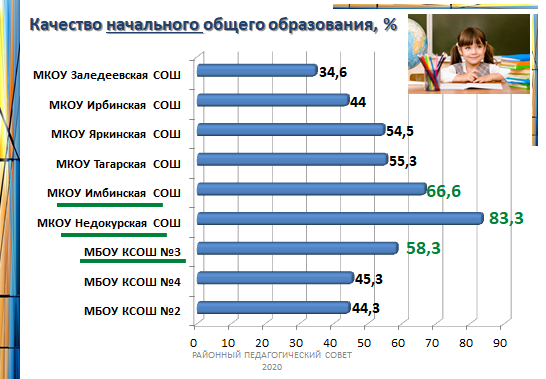 Начальное общее образование: среди городских школ наиболее высокий показатель у Кодинской СОШ №3. У Недокурской и Имбинской СОШ высокие показатели по сравнению с другими сельскими школами.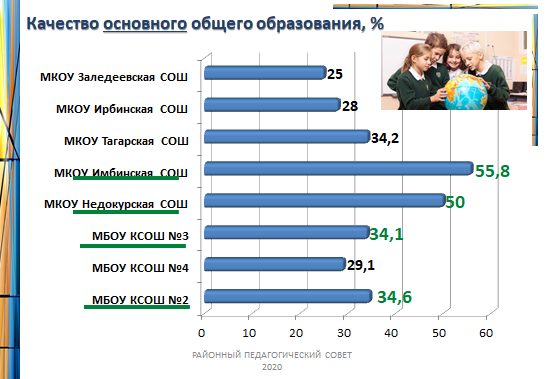 Основное общее образование: Кодинская СОШ №2 и №3 на данном уровне занимают одинаковые лидирующие позиции. Недокурская и Имбинская СОШ продолжают и на этом уровне показывать хорошие результаты.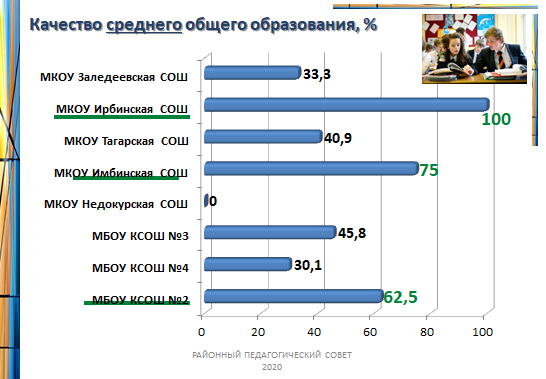 Среднее общее образование: в Кодинской СОШ №2 на данном уровне качество образования составляет 62,5, что значительно выше показателей 3 и 4 школы.Имбинская и Ирбинская СОШ – высокие значения по сравнению с другими сельскими школами.Вся 4 четверть и завершение учебного года прошло в дистанционном режиме. Как справились? Чему научились? Какие выводы сделали?Перейти на дистанционное обучение нужно было всем 100%, причем стремительно и неожиданно.Среди школ Кежемского района городские школы оказались в наиболее комфортных условиях.Первый шаг, который сделали школы района во время весенних каникул, на которые в срочном порядке были отправлены все ученики - провели опрос родителей с целью получения информации о наличии компьютера и интернета. Школа, которая самая первая отреагировала в данном вопросе на рекомендации Управления образования – о проведении анкетирования, была МБОУ КСОШ №4.Второй шаг, изучение и тестирование педагогами района различных образовательных платформ, ресурсов. Составление схем взаимодействия с родителями, нового расписания занятий.Третий шаг, принятие локальных актов на уровне каждой школы о режиме работы педагогов.Актуальный вопрос, с которым столкнулись образовательные учреждения при переходе на дистанционное образование — это выбор платформы для взаимодействия учеников и педагогов.В школах основными цифровыми ресурсами были выбраны Дневник, ЯКласс и Учи.ру в качестве электронных образовательных ресурсов, а также Zoom в качестве платформы для проведения онлайн уроков. Активно использовались мессенджеры вайбер и ватсап для связи с родителями, работы с небольшими группами учеников или индивидуальных консультаций.Трудности использования цифровых ресурсов:- сервисы не справлялись с нагрузкой, которая возросла многократно после введения дистанционного обучения;- не все функциональные возможности ресурсов, платформ имеют бесплатный доступ;- не все педагоги владели достаточным уровнем работы с цифровыми ресурсами, не все были готовы стремительно изменять подходы к обучению.В двух школах района Яркинская НОШ и Ирбинская СОШ организовать дистанционное обучение с использованием сети Интернет не представлялось возможным. В школах было организовано бесконтактное взаимодействие учеников, учителей, родителей. Выдача заданий и материалов урока, возвращение выполненных домашних заданий осуществлялось по графику с соблюдением всех рекомендованных санитарных правил.Аналогичный режим работы был и в Недокурской СОШ, частично можно было использовать мессенджеры.В остальных школах района интернет-ресурсы использовались в полном объеме. Сложность заключалась в отсутствии компьютера, планшета у 209 школьников района: 89 городских учеников и 120 сельских. Многие школьники использовали смартфоны, но это было крайне неудобно в учебном процессе. В данной ситуации использовались разные схемы взаимодействия, в том числе бесконтактная передача материалов.Внедрение дистанционного обучения заставило всех участников образовательного процесса пересмотреть свои взгляды на обучение в целом. Пришлось многому учиться, причем в очень сжатые сроки. Последние два года допуском к основному государственному экзамену является итоговое собеседование выпускников 9 классов. В феврале 2020 года 229 выпускников из 246 получили зачет. В резервную дату марта эту процедуру проходили 17 учеников, 11 из которых повторно и 6 впервые, по причине неявки в основной волне. 1 обучающемуся из МБОУ КСОШ №4 пришлось получать зачет уже в режиме онлайн в связи с пандемией.Незачеты получали ученики: МБОУ КСОШ №4, МБОУ КСОШ №3.Итоговая аттестация выпускников 9 классов была отменена по причине ограничительных мер с целью предупреждения распространения короновирусной инфекции. 15 июня 2020 школы выдали аттестаты выдали аттестаты 247 выпускникам. Аттестаты с отличием получили: Лепешкин Илья – Кодинская СОШ №4, Стрижнев Сергей и Карнаухов Дмитрий – Кодинская СОШ №2, Сизов Сергей, Новикова Александра, Ильинская София, Суркова Елизавета, Левникова Анастасия - Кодинская СОШ №3.В 2019-2020 учебном году разработана и утверждена муниципальная модель развития инклюзивного образования. Модель успешно прошла экспертизу, которую организовали специалисты института повышения квалификации на выездном семинаре в г. Канске.Направлениями и компонентами модели являются:формирование инклюзивной культуры общества;обеспечение вариативности предоставления образования детям с ОВЗ;обеспечение комплексного психолого-медико-педагогического сопровождения детей с ОВЗ;создание условий для социализации и трудовой занятости детей с ОВЗ;развитие системы ранней помощи (от 0 до 3-х лет);формирование системы методического сопровождения инклюзивного образования;создание универсальной безбарьерной среды;совершенствование профессиональной компетентности педагогических работников, специалистов сопровождения, руководителей образовательных организаций;обеспечение поддержки гражданским инициативам, направленным на развитие инклюзивного образования.Количество детей с ограниченными возможностями здоровья позволяет утверждать, что модель развития инклюзивного образования в районе необходима.За последние 3 года количество школьников с ограниченными возможностями здоровья остается на одном уровне. В 2019-2020 учебном году 168 школьников данной категории обучались в образовательных учреждениях района, что составляет 7% от общего количества школьников.Количество воспитанников с ОВЗ в детских садах более 200. Но за 2019-2020 показатель гораздо ниже в связи с тем, что не все дети успели пройти диагностику ПМПК после марта 2020 года.Для детей с ОВЗ реализуются адаптированные образовательные программы.По программам для детей с умственной отсталостью обучаются 68 школьников района.Для детей с задержкой психического развития 58 школьников.Другие программы реализуются для 42 детей.В дошкольных учреждениях района: 1 воспитанник с умственной отсталостью, 14 с задержкой психического развития, 148 детей – с другими отклонениями в здоровье.Традиционными являются 3 формы обучения детей с ОВЗ: индивидуальное обучение, обучение в отдельных классах и инклюзивно, т.е. с включением в классный коллектив. В классах со здоровыми сверстниками учится наибольшая доля детей. Отдельные классы открыты для детей с умственной отсталостью и задержкой психического развития, таких детей 70. На индивидуальном обучении 23 ребенка. Индивидуальное обучение в большинстве случаев представлено смешанными формами обучения. Часть предметов преподается на дому, другая часть и занятия с узкими специалистами проводятся в образовательном учреждении.Занятость детей с ОВЗ и детей-инвалидов в системе дополнительного образования с каждым годом увеличивается, в прошлом учебном году по программамДО занималось86 детей.В инклюзивном образовании Кежемского района выявлены основные проблемные точки:- профессиональная ориентация детей с ОВЗ – не организована системная работа по данному направлению;- повышение квалификации – количество педагогов и воспитателей района, прошедших обучение по программам инклюзивной направленности, недостаточное;- информирование родителей обучающихся – в школах отсутствует система работы с родителями, связанная с инклюзивной грамотностью;- обмен практиками – система обмена инклюзивными практиками не выстроена;- межведомственное взаимодействие – отсутствие системы взаимодействия между учреждениями района;- доступная среда. Последняя проблема требует значительных усилий и финансовых вложений.Первые шаги по работе в развитии муниципальной модели инклюзивного образования сделаны.29 января 2020 состоялось первое совещание координационного совета, на котором определен состав совета, выслушаны все идеи, мысли о развитии в данном направлении. Идею совместного выезда на региональный чемпионат по профессиональному мастерству для людей с инвалидностью «Абилимпикс» и внедрение чемпионата на муниципальном уровне поддержали все. Для учителей, работающих с детьми с ОВЗ, узких специалистов, воспитателей были организованы встречи с педагогом-психологом Надеждой Александровной Болсуновской и её коллегами, которые уже несколько лет занимаются в Красноярске развитием и продвижением инклюзивного образования, поддержкой  детей с тяжелыми множественными нарушениями. Главная идея общественного движения «Право на счастье» — дать возможность миру «обычных» людей и миру людей с инвалидностью познакомиться, пообщаться, узнать больше друг о друге. На семинарах рассматривались актуальные вопросы: разработка индивидуальных образовательных маршрутов, адаптированных образовательных программ. Обсуждались формы работы с родителями детей с ОВЗ, для того что бы вывести их на уровень принятия. Вниманию педагогов были предложены эффективные технологии инклюзивного образования: система альтернативной коммуникации, структурированное оперантное обучение, «Клубный час» с детьми с ОВЗ, «Сенсорная интеграция», способы выстраивания взаимоотношений с семьями.Первым педагогом из Кежемского района, который подключился к движению «Право на счастье» стала Анна Александровна Ксензик, учитель-логопед МБДОУ «Солнышко». Она является волонтером-педагогом инклюзивных лагерей Красноярского края, экспертом общественного движения «Право на счастье», принимала участие в 4 региональном форуме «Инклюзивные практики».Особая роль в системе специального (коррекционного) образования нового типа принадлежит службам сопровождения образования и, прежде всего, психолого-медико-педагогическим комиссиям (ПМПК).Психолого-медико-педагогическая комиссия является экспертной службой в решении вопросов, связанных с реализацией прав на образование детей с проблемами в обучении и отклонениями в развитии в возрасте от 0 до 18 лет.За 2019-2020 учебный год комиссия Кежемского района провела 22 заседания.В состав ПМПК входят высококвалифицированные специалисты: руководитель, учитель-логопед, педагог-психолог, Учитель-дефектолог, Врач-психиатр, Врач-психоневролог, Социальный педагог, Секретарь.ТПМПК обеспечена помещением, оборудованием, мебелью, игрушками, оргтехникой, диагностическим инструментарием.Весной 2020 года коллектив ПМПК вместе с руководителем Киселевой Т.Ю. вдохнули новую жизнь в свои кабинеты, добавили уюта: произвели перестановку, добавили материалы на стенды, создали игровую зону.Одним из основных направлений деятельности ПМПК является экспертно – диагностическое. Количество детей, прошедших комплексное психолого-медико-педагогическое обследование за 2018-2019 учебный год – 223 ребенка, в 2019-2020 – 163, в связи с тем, что не все дети успели пройти диагностику ПМПК после марта 2020 года.По результатам обследования в наибольшем количестве рекомендована программа дошкольного возраста для детей с тяжелыми нарушениями речи. В меньшинстве - программа для детей с расстройствами аутистического спектра, нарушениями опорно-двигательного аппарата, соматическими заболеваниями.Среди детей школьного возраста в рекомендациях преобладают программы для детей с умственной отсталостью и задержкой психического развития.Просвещение родителей, педагогов, специалистов осуществлялось по вопросам, находящимся в сфере компетенции ТПМПК, с использованием различных форм работы: семинары, консультации, лекции, рабочие встречи по вопросам организации сопровождающей деятельности, диагностического наблюдения, осуществления коррекционной работы.В 2020-2021 учебном году необходимо активизировать работу в данном направлении: подготовить цикл статей, репортажей об особенностях детей с нарушениями в развитии и необходимости оказания им адекватной помощи, запланировать выход в ДОУ на родительские собрания, методические объединения педагогов.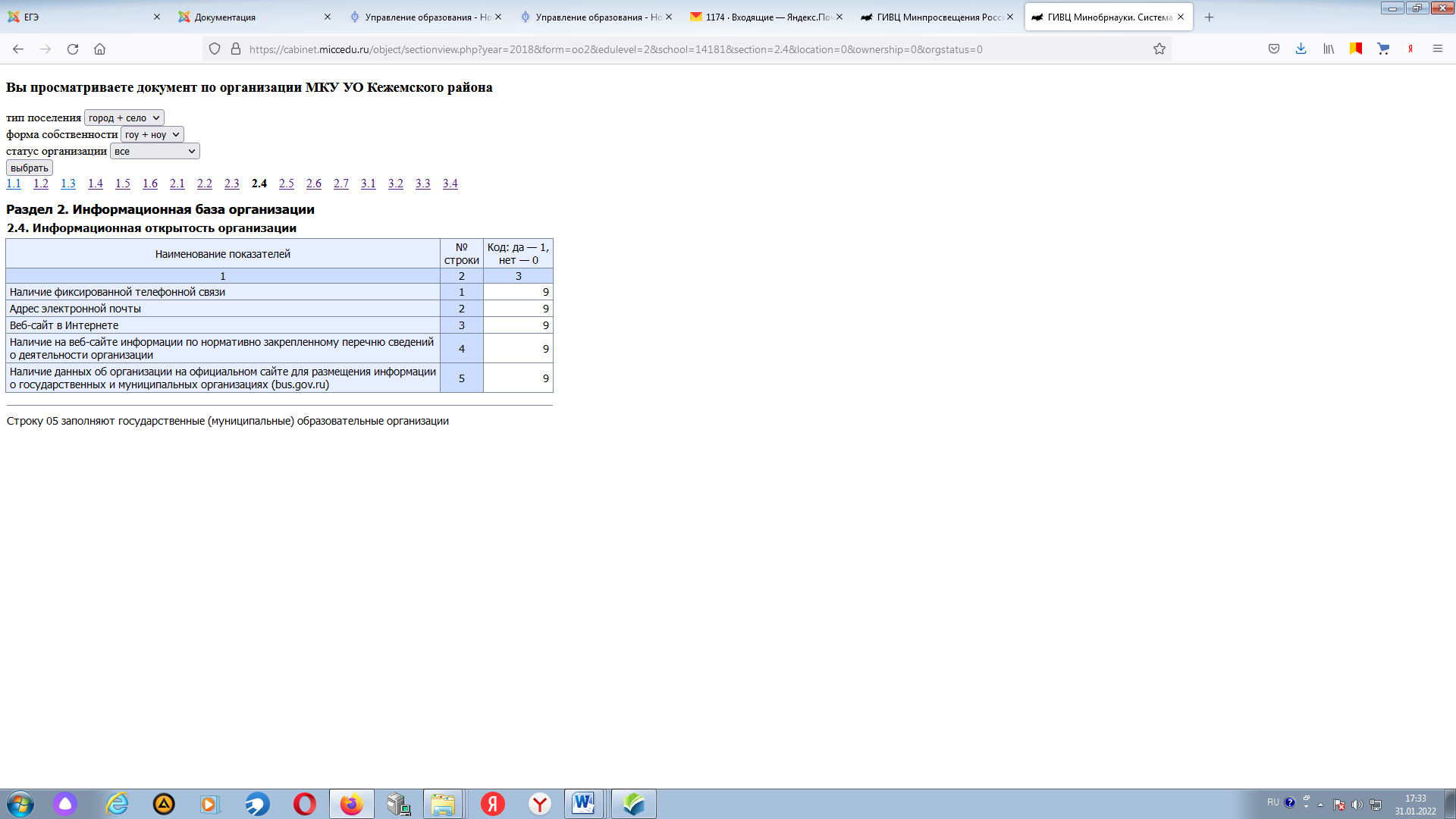 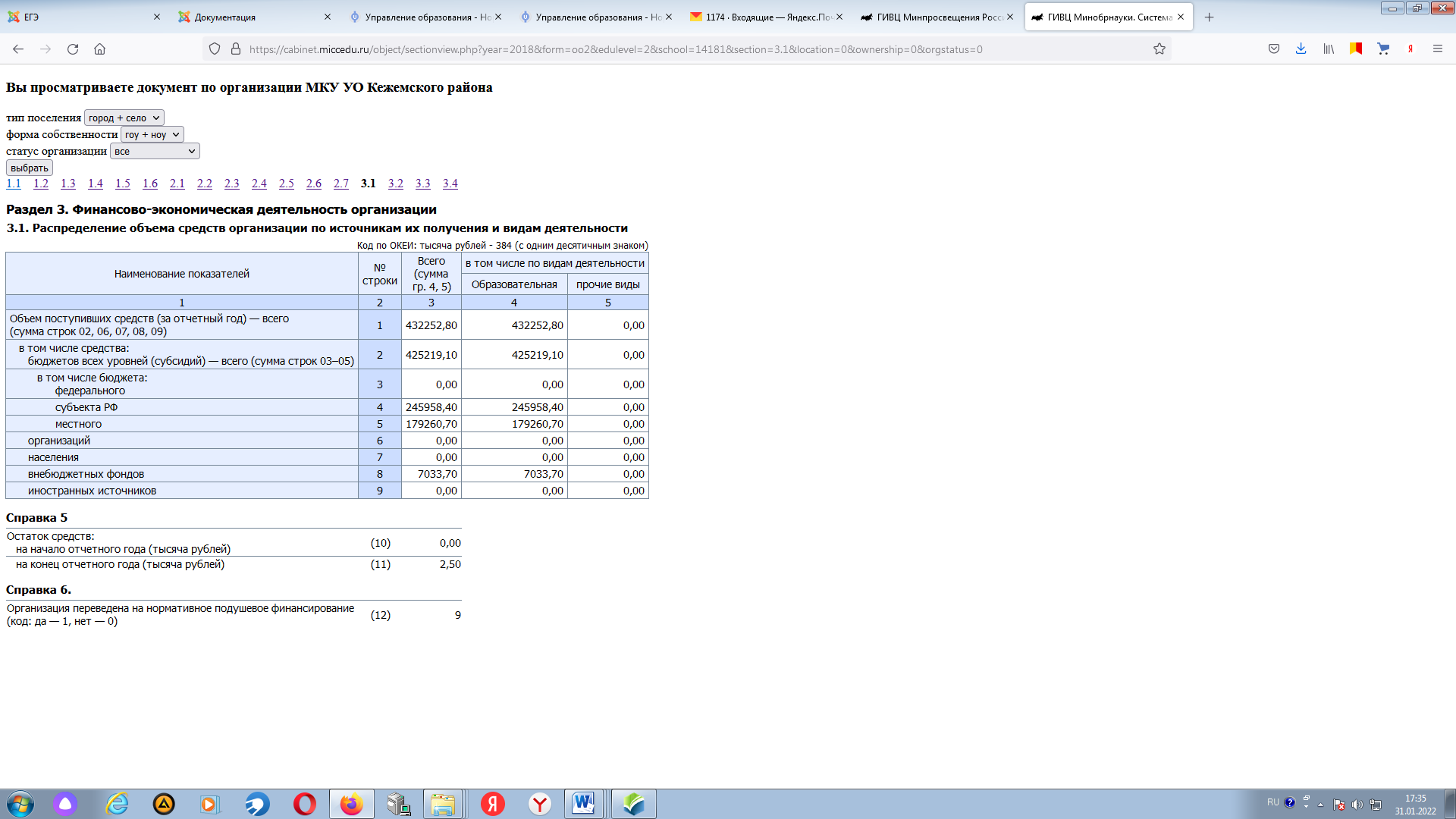 В 2020 году в учреждениях произведен ремонт систем отопления, водоснабжения, канализации, частичный ремонт отмосток зданий, межпанельных швов, кровель, восстановление крылец, пожарных лестниц, замена электропроводки и светильников, частичная замена оконных и дверных блоков, полового покрытия, приведены в порядок приборы учета тепла, водоснабжения, произведено устройство пандусов в Имбинской школе и д/с «Сказка», хороший ремонт нескольких учебных помещений в ЦДТ и ЦДОД.Из краевого бюджета в рамках госпрограммы «Развитие системы образования Красноярского края» получены средства (всего 1 155 т.р.) на устранение предписаний надзорных органов в Кодинской СОШ №3 и Кодинской СОШ №4. Средства направлены на устройство автоматизированной системы доступа в КСОШ №4 и замену системы освещения в спортивном зале Кодинской СОШ №3.За счет средств краевого бюджета проведен крупный текущий ремонт Яркинской НОШ. В школе устроено два учебных помещения, помещения для дошкольной группы, приема пищи, спортивный зал, отремонтированы кровля, половое и стеновое покрытие, заменены оконные и дверные блоки. Ремонт некоторых помещений и здания продолжается.В 10 учреждениях проведено обследование систем вентиляции, результатом которого стали технические заключения, подготовлены дефектные ведомости, положено начало мероприятиям по приведению систем в рабочее состояние.Вместе с тем, в системе образования района остаются нерешенными вопросы, затормаживающие процесс модернизации. Ключевыми из них для нас являются;неполное соответствие материально-технической базы требованиям ФГОС в образовательных организациях, а также условиям создания цифровой образовательной среды;устаревшая инфраструктура учреждений;запаздывание в обновлении содержания и технологий образования в зависимости от изменений в современном обществе и экономике;дефицит преподавательских и управленческих кадров необходимой квалификации.Национальный проект «Образование» - мощный механизм в решении проблем модернизации образования. В 2019-2020 году активно включились в мероприятия проектов «Современная школа», «Успех каждого ребенка», «Учитель будущего».В соответствии с Дорожной картой по реализации нацпроекта «Образование» в мероприятия проекта «Современная школа» в 2020 году включена Кодинская средняя общеобразовательная школа №4, на базе которой с 1 сентября будет действовать образовательный центр «Точка роста».На подготовку помещений и приобретение оборудования ОЦ «Точка роста» из федерального бюджета выделено более 2 300 000 т.р.Организация подвоза детей к ОУ – одно из направлений в решении задач обеспечения доступности образования. На организацию подвоза обучающихся к школам были предоставлены средства краевого бюджета в сумме 9 144,553 руб.Подвоз школьников в 2019-2020 учебном году был организован к 5 общеобразовательным учреждениям района: МКОУ Заледеевская СОШ, МКОУ Тагарская СОШ и школам города. В начале учебного года был открыт дополнительный маршрут из микрорайона «Лукоморье» к образовательным учреждениям г. Кодинска для 23 обучающихся.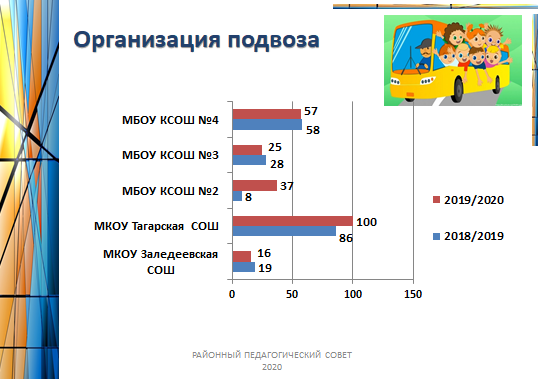 5. Дополнительное образование.Достижения учреждений дополнительного образования 2019-2020 учебный год позволяют сделать вывод, что коллективами выбраны современные подходы к разработке и реализации образовательных программ, способов демонстрации умений и компетенций своих воспитанников.2019-2020 учебный год стал стартовым для реализации проекта «Успех каждого ребёнка» нацпроекта «Образование».Задача проекта: формирование эффективной системы выявления, поддержки и развития способностей и талантов у детей и молодежи, направленной на самоопределение и профессиональную ориентацию всех обучающихся.В этом году три школы Кежемского района: Кодинская СОШ №3, Кодинская СОШ №4 и Заледевская СОШ были включены в проект «Билет в будущее», всего 59 школьников. Это проект ранней профессиональной ориентации школьников 6−11 классов.Учащиеся на портале «Билет в будущее» прошли три этапа. В октябре 2019 года на базе Центра дополнительного образования детей был проведён квест «Лаборатория профессий». В ходе квеста ребята знакомились с профессиями из разных областей труда: пожарной безопасности, медицины, криминалистики, дошкольного воспитания, химического анализа.В новом учебном году нам предстоит продолжить реализацию проекта «Билет в будущее» и уже все школы станут его участниками.Каждый месяц более 500 учащихся всех школ района с 6 по 11 классы (около 50%) в течение учебного года принимали участие в открытых онлайн-уроках, реализуемых на образовательном интернет-портале «ПроеКТОриЯ». Проект «ПроеКТОриЯ» направлен на то, чтобы каждый заинтересованный школьник смог составить своего рода карту возможностей профессионального развития, понять специфику высокотехнологичных отраслей промышленности через решение проектных задач и взаимодействие с передовыми кампаниями.В 2020-2021 учебном году необходимо повысить показатель участия обучающихся до70 % в открытых онлайн-уроках, направленных на раннюю профориентацию. Большие возможности для решения задач профориентационной направленности учащихся дает Всероссийский конкурс «Большая перемена».Цель конкурса – оказание помощи учащимся в раскрытии тех способностей, которые не попадают в традиционную систему обучения в школе и соответствующие предметные олимпиады. Надо отметить, ещё не налажена у нас просветительская работа по данному направлению, что дает нам новый старт в работе.В нашем районе уже созданы условия для стартовых возможностей каждого ребенка, оказывается помощь и поддержка одаренным и талантливым обучающимся, поднимая их на новый уровень индивидуального развития.В основе выявления и развития талантливых учащихся лежат принципы «ситуации успеха», свободы выбора учащимися дополнительных образовательных услуг, помощи, наставничества, что дает свои положительные результаты. В этом году наши учащиеся стали участниками Краевого молодёжного форума «Научно-технический потенциал Сибири», пройдя дистанционный этап форума. Ребятам на форуме пришлось пройти два серьёзных испытания: конференция и компетентностный чемпионат «Инженерно-исследовательские состязания». Ежегодно ребята Центра детского творчества в составе команды «ROBOmax» (руководитель Пеннер А.А.) завоевывают высокие награды на чемпионатах разного уровня. В этом учебном году на чемпионате Красноярского края по робототехнике в номинации «Игра роботов» команда заняла первое место, они стали победителями в номинации «Лучший исследовательский проект», а в номинации «Награда чемпиона» заняли второе место.В национальном чемпионате FIRST RUSSIA ROBOTICS CHAMPIONSHIP ребята сохранили первое место в номинации «Игра роботов», третье место заняли в номинациях «Инновационное решение» и «Награда чемпиона». Ребята получили квоту на участие в международном чемпионате в Австралии, но из-за ситуации с пандемией чемпионат не состоялся.Всероссийская олимпиада школьников – одно из основных мероприятий по предъявлению результатов работы школ с одаренными детьми. В 2019-2020 учебном году олимпиада проходила в привычном режиме.В 2019-2020 учебном году в период с ноября по декабрь состоялся муниципальный  этап по 19 предметам, в котором приняли участие 7 школ района. Муниципальный этап традиционно проходил на базе Кодинской СОШ №2, а также в Центре дополнительного образования детей. Муниципальный этап прошел в соответствии с установленными федеральными и муниципальными требованиями.В январе 2020 года стартовал региональный этап всероссийской олимпиады школьников. Место проведения: г.Красноярск, г.Железногорск.В региональном этапе приняли участие 18 школьников Кежемского района, успешно прошедшие муниципальный этап. Олимпиада по физической культуре в этом году для школьников Кежемского района стала урожайной на призовые места.Воробьева Екатерина, учащаяся Кодинской СОШ №4, Карнаухов Максим, Кодинская СОШ №2 и Бель Дмитрий, учащийся Заледеевской школы получили дипломы призеров регионального этапа олимпиады.Победителем по физической культуре стала выпускница 2019-2020 учебного года Кодинской СОШ №3 Новикова Василина.Благодаря успехам ребят Кежемский район занял в рейтинге регионального этапа по Красноярскому краю почетное 11 место.Новикова  Василина была включена в список кандидатов в команду заключительного этапа всероссийской олимпиады школьников, который должен был состояться в апреле 2020 года в Курской области. Заключительный этап по известной причине был отменен.В школах района деятельность по воспитанию реализуется по таким направлениям как: духовно-нравственное, физкультурно-спортивное, художественно-эстетическое, гражданско-патриотическое. Спектр мероприятий, проводимый образовательными учреждениями во внеурочное время в рамках каждого из направлений огромен: «Всероссийский урок славы», «Блокадный хлеб», «Памяти героя», «Обелиск», «Диктант Победы», «Лоскутовое знамя», «75 добрых дел к 75-летию Победы!», онлайн акция «Свеча памяти».Деятельность учреждений по гражданско-патриотическому воспитанию проводились в соответствии с основными направлениями государственной Программы "Патриотическое воспитание граждан Российской Федерации на 2016-2020 годы", мероприятиями Краевого школьного календаря гражданского образования и воспитания, а также в соответствии с краевым и муниципальным Планами мероприятий в часть 75-ой годовщины Победы в Великой Отечественной войне.В течение 2020 года были проведены мероприятия в рамках всероссийских и краевых гражданско-патриотических акций и проектов: «Всероссийский урок славы», «Блокадный хлеб», «Памяти героя», «Обелиск», «Диктант Победы», «Лоскутное знамя», «75 добрых дел к 75-летию Победы!», онлайн акция «Свеча памяти».К сожалению, в связи с ограничительными мерами, связанными с профилактикой распространения коронавирусной инфекции, проведение некоторых мероприятий с середины марта месяца стало невозможным. В январе-марте также был проведен ряд мероприятий районного плана:районный конкурс-фестиваль КомПлюс «75-летию Победы посвящается» (медиатехнологии: газеты, репортажи, реклама, ролики, видеофильмы);Спартакиада школьников, посвящённая Дню Победы;смотр-конкурс физической и строевой подготовки допризывников «А ну-ка, парни!»;конкурс макетов «Салют Победы».Многие мероприятия Недели памяти и уроки мужества были проведены при участии сотрудников Кежемского историко-этнографического музея, Кежемского районного Совета ветеранов.В 2020 году МБОУ «Кодинская СОШ №4» было присвоено имя Заборцева Валерия, воина-афганца, уроженца с. Кежма. Важным направлением деятельности остается включение всё большего количества подростков в Российское движение школьников. В этом учебном году во всех школах были созданы первичные организации РДШ.Управлением образования, педагогическим коллективом ЦДОД была проведена успешная работа по включению обучающихся школ в краевые проекты социальной направленности в рамках краевого проекта «Территория Красноярский край».Самыми активными и результативными участниками проекта стали учащиеся и педагоги МКОУ «Ирбинская СОШ».Проекты "Память в сердце", "Дружба поколений", "Территория футбола" получили грантовую поддержку от 7 до 300 т.р. Руководитель проектов и автор  - Брюханова Оксана Сергеевна, учитель Ирбинской СОШ.07 декабря 2019 года, в день 85-летия Красноярского края, Губернатор Красноярского края Александр Усс вручил главный документ гражданина Российской Федерации лучшим школьникам региона. Паспорт из рук Губернатора получила Сарикиян Дарья, ученица Кодинской СОШ №2.В деятельности управления образования и образовательных организаций Кежемского района по профилактике правонарушений и безнадзорности, которая была организована и регламентировалась федеральными законами «Об образовании в Российской Федерации», «Об основах системы профилактики безнадзорности и правонарушений несовершеннолетних», а также федеральными и региональными программами по воспитанию подрастающего поколения, муниципальной программой «Профилактика правонарушений несовершеннолетних», хочу отметить наличие программ профилактической направленности, а также эффективное взаимодействие с органами системы профилактики. Каждый учебный год разрабатываются и реализуются планы совместных мероприятий с ПДН отдела МВД РФ по Кежемскому району, с отделом ГИБДД, проводятся совместные семинары с Центром социального обслуживания населения, на семинары для зам. по ВР и классных руководителей, совещания приглашаются специалисты Кежемской РБ, Кежемского районного Центра занятости населения.Большой воспитательный эффект имеют мероприятия, реализуемые в рамках программ ЦДТ «Азбука пожарной безопасности», «Безопасная дорога детства», которые проводятся во взаимодействии с сотрудниками отдела ГИБДД и МЧС.6. Охват горячим питанием.Охват обучающихся наших школ горячим питанием в 2019-2020 учебном году составил 2378 человек, что составляет 98,5% от общего количества учащихся. Льготное питание получали 576 учеников. Двухразовым горячим питанием было обеспечено 195 учащихся.24 учащихся, находящихся на домашнем обучении и имеющие статус ребенка с ОВЗ и «ребенок-инвалид», получали компенсацию взамен горячего питания.Объем финансирования, выделенный из краевого бюджета, составил 7 978,300 руб.С апреля 2020 г. министерством образования Красноярского края организован мониторинг готовности пищеблоков общеобразовательных учреждений к работе в условиях 100% охвата обучающихся 1-4 классов, 24.08.2020 г. начата работа по заключению соглашения между министерством образования и администрацией района, 28 августа направлена информация об объемах и сроках предоставления средств на бесплатное питание школьников.По итогам 2019/ 2020 учебного года затраты на одного школьника составили 179886 руб. Общая сумма затрат по школам - 436 млн.224. тыс. руб.7. Развитие кадрового потенциала.Каждой школой проведен анализ условий (кадровых, технологических), проводятся мероприятия по корректировке штатного расписания, приобретению дополнительного технологического оборудования.Образовательные учреждения района укомплектованы квалифицированными педагогическими кадрами на 83%.Проблема недоукомплектованности кадрами была решена за счет перераспределения учебной нагрузки между учителями и воспитателямии за счет внешнего совместительства, благодаря чему в 20129-2020 уч. году были реализованы образовательные программы по всем предметам Учебного плана школ.Вместе с тем, тенденция нехватки кадров сохраняется, во-первых за счет старения педагогических кадров, ухода их на пенсию, а также наблюдается отток специалистов, в основном из сельской местности, по причине перемены места жительства.Количество педагогических работников пенсионного возраста –203 человека, что составляет 42 % от общего числа педагогических работников, из них 6 руководителей учреждений.Педагогических работников в возрасте до 30 лет 49 чел. (10%).В ближайшее время образовательные учреждения могут столкнуться с серьезной проблемой по укомплектованности кадрами.В учреждения приходят молодые специалисты, но пока их количество не перекрывает потребности. Решением проблемы может стать поступление выпускников района в педагогические вузы на целевое обучение. В этом году было подано 10 заявок на целевое обучение, в Красноярский педуниверситет поступило 2 выпускника, которые прошли конкурс.Руководители всех школ, где есть вакансии, сотрудничают с Красноярским педуниверситетом, Красноярскими педколледжами, Канским педколледжем по привлечению выпускников на работу в школах района. Не всех устраивает быт, состояние жилья в сельских поселениях, предоставление жилья на условиях аренды в городе.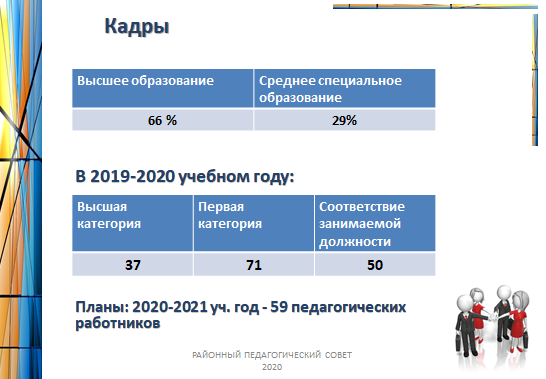 Большинство педагогических работников имеет соответствующую квалификацию, 66% - высшее педагогическое образование и 29% среднее специальное.В 2019 -2020 учебном году аттестацию на высшую категорию прошли 37 человек, 71 педагог был аттестован на первую квалификационную категорию, 50 человек - на соответствие занимаемой должности.В предстоящем учебном году запланирована аттестация 59 педагогических работников.В связи с внедрением независимой формы аттестации в рамках проекта «Учитель будущего» в мае 2020 года Кежемский район принял участие в апробации процедуры аттестации руководителей общеобразовательных организаций в онлайн режиме.  В апробации приняли участие 4 добровольца, это и действующие руководители: Кухарев С.В. и Кузнецова Л.В., и сотрудники из так называемого резерва руководителей: Кокоулина Н.В., зам. директора КСОШ №4, и Бабичев А.И., учитель Заледеевской СОШ. Они успешно прошли все предложенные испытания: решение педагогического теста, кейсовая часть и зашита образовательного проекта. В этом учебном году на курсах повышения квалификации обучились108 педагогов школ (42%). Большинство из них(83%) успешно обучились в дистанционном режиме, 17 % обучались в очном режиме. Институтом повышения квалификации организован мониторинг исполнения заключенных Соглашений по обучению педагогов, так как взяты обязательства по выполнению мероприятий проекта «Учитель будущего». Институтом разработаны программы, обучение на которых является обязательным, прежде всего, это касается вопросов формирования функциональной грамотности. Не все обязательства по обучению педагогов были выполнены, несколько педагогов обучение не прошли.24 человека из числа административного состава школ обучились в дистанционном режиме по программе «Управление школой 2020+: реализация ФГОС и предметных концепций», которое организовал Центр развития профессиональных компетенций руководителя и системных изменений в образовании.На новый учебный год заключено отдельное Соглашение о сотрудничестве с ИПК по 10 программам развития профессионального мастерства. 20 педагогов пройдут обучение по предложенным трекам.Обучение по предложенным приоритетным программам повышения квалификации для реализации ГПРО пройдут 36 педагогов.Процесс формирования «новых компетенций» требует поддержки и пошагового сопровождения учителей. В этой связи планируется реализация в школах практики супервизорского сопровождения учителей, освоение опытными педагогами школы позиции супервизора в отношении одного или нескольких учителей, прошедших обучение в области формирования функциональной грамотности школьников. Супервизоры должны усилить муниципальные методические службы в части поддержки профессиональной деятельности педагогов по формированию ими функциональной грамотности.Растет умение педагогов обобщать и представлять эффективный педагогический опыт. В краевой Атлас образовательных практик было представлено в этом году 11 работ, 9 из которых успешно прошли экспертизу и были включены в Атлас. Работа в этом направлении будет продолжаться, поэтому руководителям всех образовательных учреждений необходимо уделить  данному вопросу больше внимания и организовать деятельность по выявлению и оформлению эффективных практик.Кроме того, региональный Атлас является местом сбора информации о точках развития в муниципальных системах образования.Основной формой повышения профессионального мастерства педагогов и руководящих работников образовательных организаций в межкурсовой период является организация сети методических объединений.На семинарах районных методических объединений, было организовано погружение в вопросы психологии, обновлению знаний о закономерностях психического развития подростков. Участники семинара изучали теорию, выполняли психологический тест, решали предложенные  проблемные ситуации. Один из семинаров был посвящен вопросам цифровой образовательной среды в начальной школе. Внедрение целевой модели цифровой образовательной среды - часть работы в рамках нацпроекта "Образование". К 2024 году будет отработан перечень материально-технических условий, которым должна соответствовать современная школа - скорость интернет-соединения, локальные сети, требования к технике (компьютеры, планшеты, WI-FI). Плюс - широкий набор сервисов, которые помогают сделать обучение интерактивным, электронные дневники и журналы. Но эти сервисы не будут подменять живое общение с педагогом на уроках.Важным стимулом профессионального роста педагогов являются конкурсные мероприятия. Профессиональный конкурс – это также заявка на успешность в профессии, возможность утвердиться и проверить свои силы.	В районном конкурсе «Учитель года 2020» приняли участие 10 педагогов - предметников общеобразовательных учреждений района. Конкурсантам было предложено три испытания: проведение учебного занятия, презентация образовательного проекта, выполнение задания в тестовой форме. Участники конкурса продемонстрировали достаточно высокий профессиональный уровень.Победителем конкурса признана Атрохова Татьяна Александровна, учитель русского языка и литературы Тагарской СОШ, II место заняла Лебедева Елена Владимировна, учитель иностранного языка Кодинской СОШ № 3, на III месте – Сурначев Александр Геннадьевич, учитель физической культуры Кодинской СОШ № 4.Педагоги ДОУ продемонстрировали высокий уровень профессионального мастерства не только на муниципальном, но и на краевом уровне.Успешным было участие в конкурсе профессионального мастерства «Воспитатель года Красноярского края 2020» Вяткиной Ирины Васильевны, воспитателя ДОУ «Солнышко», - она вошла в десятку победителей.	На региональный этап конкурса профессионального мастерства «Учитель-дефектолог 2020» были заявлены Павликова Ольга Владимировна, педагог - психолог ДОУ «Сибирячок» и Ксензик Анна Александровна,  учитель-логопед ДОУ «Солнышко». В состав финалистов конкурса вошла Ксензик Анна Александровна.В традиционном краевом конкурсе предметной среды на уличных участках групп детского сада «Как мы меняемся» Утробина Ольга Валерьевна и Залесова Татьяна Викторовна, воспитатели ДОУ «Солнышко», признаны победители в номинации «Удиви жюри».	Победителями краевого этапа конкурса признаны воспитатели ДОУ «Березка» Копылова Ольга Андреевна и Григорьева Инна Викторовна.По результатам конкурсного отбора для участия в Программе по развитию личностного потенциала, инициированного БФ Сбербанка «Вклад в будущее», в Программу наряду с другими 27 школами Красноярского края включена МКОУ Тагарская СОШ, директор школы Безруких О.И. Программа по развитию личностного потенциала реализуется в течение трех лет.  Участие в Программе позволит школе изменить образовательную среду, перезапустить профессиональную инициативу учителей и воспитателей, ввести новые формы работы с родителями, создать профессиональные обучающиеся сообщества, мотивированные на работу по развитию личностного потенциала. Программа обеспечивает развитие личностного потенциала всех субъектов образовательного процесса: и школьников, и педагогов. Обеспечение безопасности ОУБезопасность достигается за счет финансового обеспечения деятельности муниципальной системы образования. Выделяемые средства направляются на содержание зданий образовательных учреждений, проведение ремонтных работ, укрепление материально-технической базы, обновление фонда учебной литературы, пополнение учебно-развивающей среды, организацию летнего оздоровительного отдыха детей и подростков. Работа по созданию современных и безопасных условий обучения и воспитания была подкреплена вложениями как из муниципального, так и из краевого бюджетов. Несмотря на проделанную работу по улучшению условий обучения и укреплению материально-технической базы остается немало острых вопросов. В системе образования района нет учреждений, находящихся в аварийном состоянии, и требующих капитального ремонта, что намного облегчает решение задач по выполнению требований санитарного законодательства, пожнадзора и технадзора. Но средств, выделяемых на устранение всех предписаний, все-таки недостаточно, и понятно, что с каждым годом приводить здания учреждений в состояние, соответствующее всем требованиям, все сложнее.В общеобразовательных учреждениях организован пропускной режим через вахту (журнал учета посетителей время прихода и ухода).Во всех образовательных учреждениях кроме Яркинской СОШ установлена система видеонаблюдения  (как внешняя, так и внутренняя). Во всех городских образовательных учреждениях:- установлена кнопка тревожной сигнализации. - установлено оборудование автоматической пожарной сигнализацией и системой оповещения при пожаре в здании. Заключены договоры на обслуживание охранной и пожарной сигнализации. На все образовательные учреждения разработаны паспорта безопасности, находятся в стадии согласования и доработки.Проводятся инструктажи с работниками и учащимися направленные на обеспечение антитеррористической и пожарной безопасности. Проводятся мероприятия по обучению мерам противодействия терроризму, формирование навыков безопасного поведения.Взаимодействие с правоохранительными органами по обеспечению безопасности в сфере антитеррористической защищенности проводится ежегодно при приемке готовности учреждений к новому учебному году (визуальный осмотр помещений, выдача рекомендаций по безопасности). Разработаны планы мероприятий по антитеррористической защищенности на 2019-2020 годы. Оформляются уголки по антитеррористической и пожарной безопасности с наглядными пособиями.